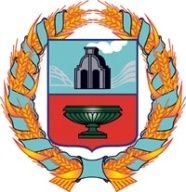 СОБРАНИЕ ДЕПУТАТОВ          КЛЮЧЕВСКОГО  	 СЕЛЬСОВЕТАТюменцевского района      АЛТАЙСКОГО КРАЯРЕШЕНИЕ06.07.2020 г                                                                                                                             № 73с.  Ключи О протесте прокурора на решение СД от 31.03.2016г.№108« Об утверждении  Положения о предоставлении лицами, замещающимимуниципальные должности, сведений о доходах, расходах,об имуществе и обязательствахимущественного характера". Рассмотрев протест прокурора от 02.06.2020г. №02-25-20 на решение СД № 108 от 31.03.2016г.   Собрания депутатов Ключевского сельсоветаРЕШИЛО:  1.Решение Собрания депутатов Ключевского сельсовета Тюменцевского района Алтайского края от 31.03.2016г.№108 " Об утверждении положения предоставлении лицами, замещающими муниципальные должности, сведений о доходах, расходах. об имуществе и обязательствах имущественного характера" ОТМЕНИТЬ в части норм частей 1-5 указанного Положения.  3. Контроль за выполнением данного  решения оставляю за собой.Председатель Собрания депутатов                                                    П.И.КулибановАнтикоррупционная экспертиза проведена.                                     Е.М.Дуплищева                            Коррупциогенные факторы отсутствуютПриложение:Утверждено решением Собранием депутатов Ключевского сельсоветаот 06.07.2020 г. № 73Положение о предоставлении лицами, замещающими муниципальные должности, сведений о доходах, расходах, об имуществе и обязательствах имущественного характера1.  Лицо , замещающее муниципальную должность депутата представительного органа сельского поселения и осуществляющее свои полномочия на непостоянной основе, представляет указанные сведения в течении четырех месяцев со дня избрания депутатом, передачи ему вакантного депутатского мандата или прекращения осуществления им полномочий на постоянной основе, а также за каждый год, предшествующий году представления сведений(отчетный период) , в случае совершения в течение отчетного периода сделок, предусмотренных частью 1 статьи 3 Федерального закона от 3 декабря 2012 года № 230 - ФЗ " О контроле за соответствием  расходов лиц, замещающих государственные должности, и иных лиц их доходов"2. Сведения о доходах, расходах, об имуществе и обязательствах имущественного характера, представляемые в соответствии с настоящим Положением лицами, замещающими муниципальные должности, являются сведениями конфиденциального характера, если федеральным законом они не отнесены к сведениям, составляющим государственную тайну.3. Сведения об источниках получения средств, за счет которых совершена сделка по приобретению земельного участка, другого объекта недвижимости, транспортного средства, ценных бумаг (долей участия, паев в уставных (складочных) капиталах организаций), представленные в соответствии с подп. «в» п.3 настоящего Положения, размещаются в информационно-телекоммуникационной сети «Интернет» на официальном сайте Администрации Ключевского сельсовета и предоставляются для опубликования средствам массовой информации с соблюдением установленных законодательством Российской Федерации требований о защите персональных данных.